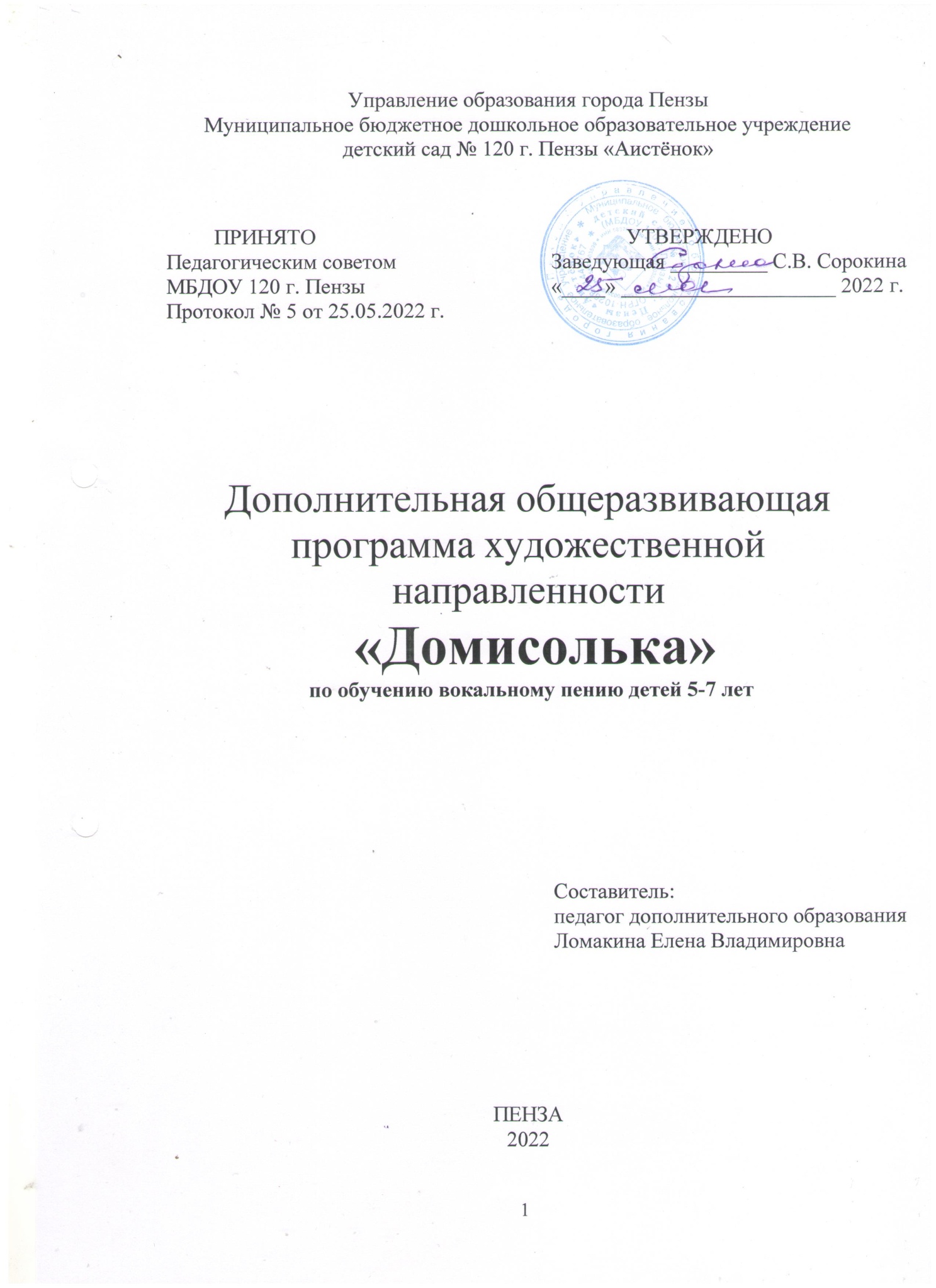 СОДЕРЖАНИЕ 1. ЦЕЛЕВОЙ РАЗДЕЛ 1.1. Пояснительная записка ...................................................................................31.2. Направление программы ………………………………….………………41.3. Цель………………………………………………………………………….4 1.4. Задачи........................................................................................................41.5. Предполагаемые  результаты освоения программы ....................................52. СОДЕРЖАТЕЛЬНЫЙ РАЗДЕЛ 2.1. Основные принципы обучения детей пению………………………………52.2. Приемы обучения детей пению .....................................................................5  2.3. Формы и методы реализации программы...............................................6  2.4. Перечень программно-методического обеспечения ……........................6  2.5. Основные разделы……………………………………………………….…..62.6.Особенности слуха и голоса детей 5-6 лет ………………………….…….7 2.7. Особенности слуха и голоса детей 6-7 лет………………………………..72.8. Основное содержание………………………………………………………72.9. Условия реализации программы………………………………………….92.10. Используемая литература………………………………………………..103.ОРГАНИЗАЦИОННЫЙ РАЗДЕЛ3.1. Структура занятия..........................................................................................103.2.Учебный план ..............................................................................................11 3.3.Календарный учебный график………………………………..………...…113.4.Тематическое планирование……………………………………………..….12ЦЕЛЕВОЙ РАЗДЕЛПояснительная записка.Программа дополнительного образования «Домисолька» разработана в соответствии с норамативно-правовой базой:- Концепция развития дополнительного образования детей до 2030 года;- Федеральный закон Российской Федерации от 29 декабря 2012 г. № 273-ФЗ «Об образовании в Российской Федерации» (ред. от 30.12.2021);- Приказ Минтруда РФ от 22.09.2021 № 652н «Об утверждении профессионального стандарта «Педагог дополнительного образования детей и взрослых»;- Федеральный закон от 26 мая 2021 г. № 144-ФЗ «О внесении изменений в Федеральный закон «Об образовании в Российской Федерации»;- Постановление Главного государственного санитарного врача РФ от 28.09.2020 №28 «Об утверждении санитарных правил СП 2.4. 3648-20 «Санитарно-эпидемиологические требования к организациям воспитания и обучения, отдыха и оздоровления детей и молодёжи»;- Приказ Министерства Просвещения Российской Федерации от 30 сентября 2020 г. № 533 «О внесении изменений в порядок организации и осуществления образовательной деятельности по дополнительным общеобразовательным программам...»;- Примерная номенклатура дел для использования в работе учреждений дополнительного образования детей;- «Рекомендации по реализации внеурочной деятельности, программы воспитания и социализации и дополнительных общеобразовательных программ с применением дистанционных образовательных технологий» Минпросвещения России от 07.05.2020;- Распоряжение Минпросвещения России от 17.12.2019 № Р-136 «Об утверждении методических рекомендаций по приобретению средств обучения и воспитания...»;- Приказ Министерства Просвещения Российской Федерации от 03 сентября 2019 года №467 «Об утверждении Целевой модели развития региональных систем дополнительного образования детей»;- Приказ от 5 мая 2018 года № 298н  «Об утверждении профессионального стандарта «Педагог дополнительного образования детей и взрослых»;- Письмо Минобрнауки России № 09-3242 от 18.11.2015 «О направлении информации» (вместе с «Методическими рекомендациями по проектированию дополнительных общеразвивающих программ (включая разноуровневые программы)»;- Указ Президента Российской Федерации от 7 мая 2012 г. № 599 "О мерах по реализации государственной политики в области образования и науки";- Конвенция о правах ребенка;- Примерные требования к дополнительным образовательным программам 06-1844 от 11.12.2006;- Устав МБДОУ 120 г. Пензы.Пение – один из любимых детьми видов музыкальной деятельности, обладающий большим потенциалом эмоционального, музыкального, познавательного развития. Благодаря пению у ребенка развивается эмоциональная отзывчивость на музыку и музыкальные способности: интонационный звуковысотный слух, без которого музыкальная деятельность просто не возможна, тембровый и динамический слух, музыкальное мышление и память. Кроме того успешно осуществляется общее развитие, формируются высшие психические функции, обогащаются представления об окружающем мире, речь, малыш учится взаимодействовать со сверстниками.                                                                                                Программа вокально-хорового кружка «Домисолька» разработана  на основе программы Э.П. Костиной «Камертон». Программа направлена на развитие у детей вокальных данных, творческих способностей, исполнительского мастерства. Срок реализации программы – 1 год. Программа предназначена для детей  5-7 лет. Занятия в вокально-хоровом кружке «Домисолька» проводятся с сентября по май, 8 занятий в месяц, 68 занятий в год. Основная форма работы –  занятия с детьми 25– 30 минут. Занятия проводятся два раза в неделю во второй половине дня с оптимальным количеством детей 5-15 человек.  Направление программы. 	Художественное обучение вокальному пению. Данная программа направлена на развитие у детей певческих навыков и умений, творческих способностей, исполнительского мастерства. Цель.  	Развитие творческого потенциала ребенка, формирование эстетической культуры, посредством приобщения его к вокальному искусству. 1.4. Задачи.	    1. Формирование интереса к вокальному искусству.     2. Развитие  голоса, формирование естественного звучания, укрепление и расширение певческого диапазона.      3. Развитие музыкального слуха: способности различать высоту звуков, их длительность, направление движения мелодии.      4. Развитие чистоты интонирования, четкости дикции, правильности певческого дыхания.     5. Совершенствование исполнительского мастерства.1.5. Предполагаемые результаты освоения программы.По итогам реализации программы дети смогут:- ребенок проявляет устойчивый интерес к пению, самостоятельно и выразительно исполняет достаточно большой объем песен разнообразной тематики и характера;- имеет сформированные вокально-хоровые навыки (поет естественным голосом, точно интонирует мелодию, четко артикулирует слова, удерживает на одном дыхании небольшую фразу, поёт слаженно, одновременно начиная и заканчивая исполнение каждого куплета, соблюдает ритмический и динамический ансамбль;- при исполнении песни чувствует и передает средства музыкальной и внемузыкальной выразительности;- умеет оценивать свое пение и пение другого ребенка;- умеет петь под фонограмму, владеет своим голосом и дыханием.Результаты работы будут отслеживаться следующими способами: умение ребенком применять знакомые песни в играх, процессе праздников, развлечений, а также в самостоятельной деятельности, методом наблюдения, способом прослушивания.Подведение итогов реализации  программы будут проходить в форме концерта.СОДЕРЖАТЕЛЬНЫЙ РАЗДЕЛОсновные принципы обучения детей пению.Обучение пению проводится по строго обдуманному плану на основе общепедагогических принципов, т.е. основных положений дидактики.1.Принцип воспитывающего обучения. Музыкальный руководитель в процессе обучения детей пению одновременно воспитывает у них любовь к прекрасному в жизни и искусстве, вызывает отрицательное отношение к дурному, обогащает духовный мир ребенка. У детей развивается внимание, воображение, мышление и речь.2.Принцип доступности. Содержание и объем знаний о музыке, объем вокальных навыков, приемы обучения и усвоение их детьми соответствуют возрасту и уровню музыкального развития детей каждой возрастной группы.3.Принцип постепенности, последовательности и систематичности. В начале года во всех возрастных группах даются более легкие задания, чем в конце года; постепенно переходят от усвоенного, знакомого к новому, незнакомому.4.Принцип наглядности. В процессе обучения пению главную роль играет так называемая звуковая наглядность, конкретное слуховое восприятие различных звуковых соотношений. Другие органы чувств: зрение, мышечное чувство дополняют и усиливают слуховое восприятие. Основной прием наглядности – это образец исполнения песни педагогом.5.Принцип  сознательности. Сознательность тесно связана с умственной, волевой активностью детей, с их заинтересованностью песенным репертуаром. Немаловажное значение для умственной активности детей имеет речь взрослого, наличие разнообразных интонаций в его голосе, выразительная мимика, яркое и художественное исполнение песни.6.Принцип прочности. Выученные детьми песни через некоторое время забываются, если их систематически не повторять: вокальные умения утрачиваются, если дети долго не упражняются в пении. Чтобы повторение песен не наскучило детям, надо разнообразить этот процесс, внося элементы нового. Закрепление песенного репертуара должно быть не просто механическим повторением, а сознательным его воспроизведением.2.2. Приемы обучения пению.1.    Показ с пояснениями. Пояснения, сопровождающие показ музыкального руководителя, разъясняют смысл, содержание песни. Если песня исполняется не в первый раз, объяснения могут быть и без показа.2.   Игровые приемы. Использование игрушек, картин, образных упражнений делают музыкальные занятия более продуктивными, повышают активность детей, развивают сообразительность, а также закрепляют знания, полученные на предыдущих занятиях.3.    Вопросы к детям активизируют мышление и речь детей. К их ответам на вопросы педагога надо подходить дифференцированно, в зависимости от того, с какой целью задан вопрос и в какой возрастной группе.4.   Оценка качества детского исполнения  песни должна зависеть от возраста детей, подготовленности. Неправильная оценка не помогает ребенку осознать и исправить свои ошибки, недостатки. Надо поощрять детей, вселять в них уверенность, но делать это деликатно.2.3. Формы и методы реализации программы.1.   Коллективная работа;2.   Индивидуальная работа;3.   Беседа;4.   Распевание по голосам;5.   Упражнения, формирующие правильную певческую осанку;6.   Дыхательная звуковая гимнастика;7.   Артикуляционные упражнения;8.   Музыкально-дидактические игры и упражнения;9.   Концертное выступление.2.4. Перечень программно-методического обеспечения.Музыкально-дидактические игры.Комплекс дыхательной гимнастики Чарели – при работе над песней.Пальчиковая гимнастика. Артикуляционная гимнастика.Программы, сценарии концертов.Сборники песен, попевок.Магнитофон, аудиокассеты, CD-диски -  фонограммы используются на занятиях, развлечениях, концертах, праздниках, в самостоятельной деятельности.Ноутбук - презентации   для знакомства с новыми музыкальными произведениями, с песнями.2.5. Основные разделы.Восприятие музыки; Развитие музыкального слуха и голоса;   Певческие навыки (певческая установка; правильное звукообразование, дыхание; дикция; чистота интонации; соблюдение ансамбля) Песенное творчество; На каждом занятии проводится работа по всем разделам тематического планирования. Однако в зависимости от целей и задач конкретного занятия, педагог может отводить на каждый раздел различное количество времени (по своему усмотрению).2.6. Особенности слуха и голоса детей 5-6 лет.На шестом году жизни дети имеют уже некоторый музыкальный опыт. Общее развитие, совершенствование процессов высшей нервной деятельности оказывают положительное влияние на формирование голосового аппарата и на развитие слуховой активности. Однако голосовой аппарат по-прежнему отличается xpупкостью, ранимостью. Гортань с голосовыми связками еще недостаточно развиты. Связки короткие. Звук очень слабый. Он усиливается резонаторами. Грудной (низкий) резонатор развит слабее, чем головной (верхний), поэтому голос у детей 5-6 лет несильный, хотя порой и звонкий. Следует избегать форсирования звука, во время которого у детей развивается низкое, несвойственное им звучание. Дети могут петь в диапазоне ре-до2 . Низкие звуки звучат более протяжно, поэтому в работе с детьми надо использовать песни с удобной тесситурой, в которых больше высоких звуков. Удобными являются звуки ми, фа-си. В этом диапазоне звучание естественное, звук до первой октавы звучит тяжело, его надо избегать.2.7. Особенности слуха и голоса детей 6-7 лет.На седьмом году жизни ребёнок обладает довольно большими возможностями в певческой деятельности. Происходит дальнейшее развитие высшей нервной деятельности ребёнка, повышается работоспособность его нервной системы. Он обладает довольно окрепшим голосовым аппаратом, хотя вокальные связки ещё не сформированы окончательно. Дети поют негромко, но напевно и звонко.Диапазон у большинства дошкольников в пределах октавы: до первой октавы – до второй октавы (ре второй октавы – проходящая), хотя по-прежнему выделяются дети с высокими и низкими голосами.При собранности внимания все дети могут чисто интонировать, однако при малейшем отвлечении некоторые из них поют мелодию неверно. Ритмический и динамический ансамбль, как правило, отличается  слаженностью и не вызывает затруднений. Дети могут осознанно осваивать различный по тематике и более яркий по средствам музыкальной выразительности песенный материал. 							В работе с детьми 5-7 лет используются   различные виды коллективного исполнительства:1.Пение хором в унисон;2..Пение группами (дуэт, трио и т.д); 3. Пение с  солистами;4.Пение под фонограмму; 2.8. Основное содержание.Восприятие музыкиЭтот раздел включает развитие у детей эмоциональной отзывчивости на музыку, расширяет их музыкальный кругозор. Правильно подобранный и художественно исполненный песенный репертуар помогает успешному решению этой задачи. Через активное пение у детей закрепляется интерес к музыке, развиваются музыкальные способности. Развитие музыкального слуха и голосаЭтот раздел включает в себя упражнения, дидактические игры, способствующие развитию  звуковысотного, ритмического, тембрового, динамического слуха детей. Певческие навыки  В этом разделе подобран музыкальный материал (упражнения, попевки, песни различного характера и содержания), помогающий освоить детям навыки пения.Во время пения следует соблюдать певческую установку.  Певческая установка. Это правильное положение корпуса при пении, от которого в большой степени зависит качество звука и дыхания. Поэтому нужно следить за тем, как дети сидят, стоят, держат голову, корпус, как открывают рот.Во время пения дети должны сидеть прямо, не прислоняясь к спинкам стульев, так как в таком положении у них лучше работают дыхательные мышцы. Ноги стоят под прямым углом к полу. Руки лежат свободно между животом и коленями. Голову нужно держать прямо, не вытягивать шею, не напрягаться. Рот нужно открывать вертикально, а не растягивать в ширину, Нижняя челюсть должна быть свободна, губы подвижны, упруги.  Звукообразование.  Это способ извлечения звука. Дети должны петь естественным высоким светлым звуком, без крика и напряжения. Необходимо работать над напевностью, умением пропевать на одном дыхании короткие фразы. Развитию протяжного звукообразования помогает пение песен, написанных в умеренном и медленном темпе.  Певческое дыхание. В пении большое значение имеет дыхание. Педагог показывает наглядно, как надо дышать в процессе исполнения, следит за тем, чтобы дети брали дыхание перед началом пения и между музыкальными фразами, а не посередине слова, чтобы дети при вдохе не поднимали плеч, чтобы вдох был бесшумным, спокойным.От правильного дыхания зависит: чистота интонации, правильная фразировка, выразительность исполнения, слитность звучания.  Дикция. Отсутствие ясной и чёткой дикции делает пение вялым и слабым. С целью выработки дикции можно использовать скороговорки, которые необходимо петь на одном звуке, опускаясь и поднимаясь по полутонам.  Чистота вокальной интонации (интонационно точное воспроизведение мелодии).Чистота интонации зависит от степени развитости музыкального слуха и от объёма слуховых представлений. Для достижения чистой интонации огромное значение имеет правильное дыхание, умение сосредоточиться на мелодии, различать и воспроизводить звуки разной высоты.  Ансамбль. Стройное, чистое, согласованное пение закладывает основы ансамбля- целостности, слитности звучания. В пении хором необходимо приучать детей слушать себя и других и сливаться с общим пением, следить, чтобы ни один голос не выделялся.  Навык эмоционально — выразительного исполнения отражает музыкально-эстетическое содержание и исполнительский смысл конкретного вокального произведения (попевки, песни). Он достигается:• выразительностью мимики лица;• выражением глаз;• выразительностью движения и жестов;• тембровой окраской голоса:• динамическими оттенками и особенностью фразировки; • наличием пауз, имеющих синтаксическое и логическое (смысловое) значение. Все певческие навыки тесно связаны между собой. Работа над ними ведётся одновременно с выделением какого-то одного навыка.Дети знакомятся с разными по содержанию и музыкальному стилю песнями – народными, композиторов-классиков и современных композиторов.Песенное творчествоДети с удовольствием пробуют себя в роли композиторов, сочиняют собственные мелодии различного характера. В этот раздел включены творческие задания для детей: придумать и пропеть ответ на вопрос педагога, сочинить грустную или весёлую песенку…Использование творческих заданий помогает детям получить более активное музыкальное развитие: они быстрее усваивают мелодии песен, у них формируется слуховой контроль над своим исполнением.2.9. Условия реализации программы.Для успешной реализации тематического планирования программы необходимо соблюдение следующих условий: 					1.Доступный и интересный песенный репертуар, который дети будут с удовольствием петь не только на занятиях и концертах, но и дома, на улице, в гостях; 												2. Атрибуты для занятий (шумовые инструменты, музыкально – дидактические игры, пособия); 								3. Звуковоспроизводящая аппаратура (аудиомагнитофон, микрофон, кассеты и СD-диски – чистые и с записями музыкального материала); 		4. Сценические костюмы, необходимые для создания образа и становления маленького   артиста.								5. Активная концертная деятельность детей. 2.10. Используемая литература.Костина Э.П. «Камертон» Программа образования детей раннего и дошкольного возраста. М., «Просвещение», 2004Анисимова М.В. «Музыка здоровья» Программа музыкального здоровьесберегающего развития дошкольников. Издательство «ТЦ СФЕРА», 2014Картушина М.Ю. «Вокально-хоровая работа в детском саду» М., Издательство «Скрипторий», 2010 Орлова Т.М., Бекина С.И. «Учите детей петь» (песни и упражнения для развития голоса у детей 5-6 лет) М.,»Просвещение», 1987Орлова Т.М., Бекина С.И. «Учите детей петь» (песни и упражнения для развития голоса у детей 6-7 лет) М.,»Просвещение», 1988Ветлугина Н. «Музыкальный букварь» М., «Музыка», 1987«Учим петь» система упражнений для развития музыкального слуха и голоса// Журнал «Музыкальный руководитель» М., ООО Издательский дом «Воспитание дошкольника»Ветлугина Н.А., Дзержинская И.Л., Комисарова Л.Н., «Методика музыкального воспитания в детском саду» М., «Просвещение», 1989Костина Э.П. «Я люблю музыку» Учебно-методическое пособие к программе музыкального образования детей раннего и дошкольного возраста «Камертон» ОРГАНИЗАЦИОННЫЙ РАЗДЕЛ 3.1. Структура занятия.1. Распевание.Работая над вокально-хоровыми навыками детей, необходимо предварительно «распевать» воспитанников в определенных упражнениях. Начинать распевание попевок (вокализа, упражнений) следует в среднем, удобном диапазоне, постепенно транспонируя его вверх и вниз по полутонам. Для этого отводится не менее 10 минут. Время распевания может быть увеличено, но не уменьшено. Задачей предварительных упражнений является подготовка голосового аппарата ребенка к разучиванию и исполнению вокальных произведений. Такая голосовая и эмоциональная разминка перед началом работы - одно из важных средств повышения ее продуктивности и конечного результата. 2. Пауза. Для отдыха голосового аппарата после распевания необходима пауза в 1-2 минуты (физминутка).3. Основная часть. Работа направлена на развитие исполнительского мастерства, разучивание песенного репертуара, отдельных фраз и мелодий по нотам. Работа над чистотой интонирования, правильной дикцией и артикуляцией, дыхания по фразам, динамическими оттенками.4. Заключительная часть. Пение с движениями, которые дополняют песенный образ и делают его более эмоциональным и запоминающимся. Работа над выразительным артистичным исполнением.3.2. Учебный план 3.3. Календарный учебный график3.4. Тематическое планирование для детей 5-7 лет№Название раздела, темыКол-во часов1.Восприятие музыки (всего в год)68ч2.Развитие музыкального слуха и голоса (всего в год)68ч3.Певческие навыки (всего в год)68ч4.Песенное творчество (всего в год)12чИтого:68чГод реализации программыНачало учебного годаПервый учебный периодПервый каникулярный периодВторой учебный периодВторой каникулярный период1 годПервый рабочий день сентября8 недель9-ая неделя8 недель18-ая неделяТретий учебный периодТретий каникулярный периодЧетвертый учебный периодЧетвертый каникулярный периодПятый  учебный периодПятый  каникулярный периодПродолжитель-ность учебного года8 недель27-ая неделя7 недель35-ая неделя3 недели13 недель51 неделя№МесяцЧисло Форма занятияКол-во часовТема занятияМесто проведенияМесто проведенияФорма контроля1Сентябрь 1 неделя Фронтальное занятие1Вводное:    коммуникативная игра «Давайте познакомимся», слушание песни Абеляна «Петь приятно и удобно», ритмическая игра «Музыкальные молоточки» (муз. Тиличевой, сл. Ю.Островского), песенка «Неприятность эту мы переживем» (муз. Б. Савельева, сл. А. Хайта), игра «Найди свою пару»Музыкальный залМузыкальный залОперативный 2Сентябрь 1 неделя Фронтальное занятие1«Мы артисты» коммуникативная игра «Давайте познакомимся», слушание песни Абеляна «Петь приятно и удобно», ритмическая игра «Музыкальные молоточки» (муз. Тиличевой, сл. Ю.Островского), песенка «Неприятность эту мы переживем» (муз. Б. Савельева, сл. А. Хайта), игра «Найди свою пару»Музыкальный залМузыкальный залОперативный3Сентябрь 2 неделя Фронтальное занятие1«Дождик» распевка «Кап-кап-кап» (румын. народ. песня, обр. Т. Попатенко), слушание песни «Топ сапожки».(сл. и муз. М. Еремеевой). Игра с пением и движением «Дождик» (Е. Макшанцевой)Музыкальный залМузыкальный залОперативный4Сентябрь 2 неделя Фронтальное занятие1«Осень» Распевка «Листики летят» Сидорова, слушание песни «Топ сапожки». Игра с пением и движением «Дождик»Музыкальный залМузыкальный залОперативный5Сентябрь 3 неделя Фронтальное занятие1«Осенние приметы» распевка «Листики летят» Сидорова, «Кап-кап-кап» (румын. народ. песня, обр. Т. Попатенко), песня «Топ сапожки», ритмическая игра «Прогулка»Музыкальный залМузыкальный залОперативный6Сентябрь 3 неделя Фронтальное занятие1«Мы – дружные ребята» распевка «Мы ребята лучше всех» (И. Рыбкиной), слушание песни «Все мы делим пополам» (муз. В.И. Шаинского, сл. Пляцковского), пение песни «Топ сапожки», игра «Угадай чей голосок» (муз. Тиличеевой, сл. Островского).Музыкальный залМузыкальный залОперативный7Сентябрь 4 неделя Фронтальное занятие1«Веселая прогулка» распевка «Мы ребята лучше всех», «Качели» (муз. Е. Тиличеевой), песня «Все мы делим пополам», (муз. Савельева, сл. Пляцковского), ритм. Игра «Прогулка», игра «Угадай чей голосок» Музыкальный залМузыкальный залОперативный8Сентябрь 4 неделя Фронтальное занятие1«Я люблю петь» распевка «Мы ребята, лучше всех», «Качели», «Кап – кап» (рум. Нар. Песня, обр. Попатенко), пение песен «Топ сапожки», песня «Все мы делим пополам», (муз. Савельева, сл. Пляцковского), игра «Угадай чей голосок»Музыкальный залМузыкальный залОперативный9Октябрь 5 неделя Фронтальное занятие1«Веселый огород» распевка «Мы хорошие ребята», слушание песни «Антошка», (муз. Шаинского, сл. Энтина), пение песни «Все мы делим пополам», (муз. Савельева, сл. Пляцковского), игра с пением и движением «Урожайный хоровод» (муз. А. Филиппенко, сл. Н. Грановской).Музыкальный залМузыкальный залОперативный10Октябрь 5 неделя Фронтальное занятие1«Помощники» распевка»Мы – хорошие ребята», пение песни «Антошка», песня «Все мы делим пополам», муз. Савельева, сл. Пляцковского, игра «Урожайный огород», муз. Филиппенко, сл. ГрановскойМузыкальный залМузыкальный залОперативный11Октябрь 6 неделя Фронтальное занятие1«В гостях у бабушки» распевка «На птичьем дворе» (И. Рыбкиной), ритмич. игра «Петух, курица и цыпленок» (Г. Левкодинова), пение песен «Два гуся» (укр. Нар. Песня, сл. Клоковой), «Антошка», игра с пением и движением «Веселый хоровод»Музыкальный залМузыкальный залОперативный12Октябрь 6 неделя Фронтальное занятие1«На птичьем дворе» распевка «На птичьем дворе», ритм. игра «Петух, курица и цыпленок», песня «Два гуся», игра «Угадай-ка»Музыкальный залМузыкальный залОперативный13Октябрь 7 неделя Фронтальное занятие1«Юные таланты» распевка «Чепуха» (И. Рыбкиной), пение знакомых песен «Топ сапожки», «Все мы делим пополам»,  (муз. Савельева, сл. Пляцковского), «Антошка», игра «Угадай,  чей голосок»Музыкальный залМузыкальный залОперативный14Октябрь 7 неделя Фронтальное занятие1«Что у осени в корзине» распевка «Листики летят»    ( Сидорова), «Кап-кап», рум. нар. песня, пение песен «Топ сапожки», «Антошка», игра «Веселый хоровод»Музыкальный залМузыкальный залОперативный15Октябрь   8 неделя Фронтальное занятие1«Работа над чувством ритма» распевка «На птичьем дворе», «Ехали медведи», (муз. Анреева, сл. Чуковского), ритм. игра «Петух, курица и цыпленок», игра «Повтори за мной», ритмич. танец «хоп-хоп» - ПивненковойМузыкальный залМузыкальный залОперативный16Октябрь   8 неделя Фронтальное занятие1«Наша песенка простая» распевка «Чепуха», «На птичьем дворе», исполнение знакомых песенМузыкальный залМузыкальный залОперативный                                  9 неделя                                                       Каникулярный период                                                                                                       Развлечение «Осенний калейдоскоп»                                  9 неделя                                                       Каникулярный период                                                                                                       Развлечение «Осенний калейдоскоп»                                  9 неделя                                                       Каникулярный период                                                                                                       Развлечение «Осенний калейдоскоп»                                  9 неделя                                                       Каникулярный период                                                                                                       Развлечение «Осенний калейдоскоп»                                  9 неделя                                                       Каникулярный период                                                                                                       Развлечение «Осенний калейдоскоп»                                  9 неделя                                                       Каникулярный период                                                                                                       Развлечение «Осенний калейдоскоп»                                  9 неделя                                                       Каникулярный период                                                                                                       Развлечение «Осенний калейдоскоп»Музыкальный залОперативный17Ноябрь 10 неделя Фронтальное занятие1«Самая любимая» распевка «Самая любимая» (З. Роот), слушание песни «Осенний вечер» (муз. и сл. В. Шестаковой), песня «Маму я люблю» (муз. Филиппенко, сл. Волгиной), песенное творчество: «Колыбельная для мамы»Музыкальный залМузыкальный залОперативный18Ноябрь 10 неделя Фронтальное занятие1«Наши мамы» распевка «Самая любимая», пение песен «Маму я люблю», «Песенка для мамы», песенное творчество «Колыбельная для мамы»Музыкальный залМузыкальный залОперативный19Ноябрь 11 неделя Фронтальное занятие1«Подарок маме» распевка «Самая любимая», пение песен «Маму я люблю», «Песенка для мамы», песенное творчество «Сочини песенку»Музыкальный залМузыкальный залОперативный20Ноябрь 11 неделя Фронтальное занятие1«Песню мамочкам поем» распевка «Самая любимая», пение песен «Маму я люблю», «Песенка для мамы», песенное творчество «Сочини песенку»Музыкальный залМузыкальный залОперативный21Ноябрь 12 неделя Фронтальное занятие1«Раз снежинка, два снежинка» распевка «Снежок» (И. Кишко), ритмич. упр-ие «Выпал снег», слушание песни «Едет Зимушка – зима» (муз. и сл. Самохваловой), пение песни «Раз снежинка» (муз. и сл. Олифировой), игра с пением и движением «Снег – снежок» (Е. Макшанцевой)Музыкальный залМузыкальный залОперативный22Ноябрь12 неделя Фронтальное занятие1«Стало все вокруг бело» ритмич. упр. «Выпал снег», «Снегири» (Е. Тиличеевой), распевка «Снежок», пение песен «Раз снежинка», «Едет Зимушка – зима», игра с пением и движением «Снег – снежок»Музыкальный залМузыкальный залОперативный23Ноябрь13 неделя Фронтальное занятие1«Пусть услышат наши мамы» распевки «Самая любимая», исполнение знакомых песен «Маму я люблю», «Песенка для мамы», песенное творчество «Уложи куклу спать»Музыкальный залМузыкальный залОперативный24Ноябрь13 неделя Фронтальное занятие1«Что за гостья к нам пришла» ритмич. упр. «Выпал снег», «Снегири», распевка «Снежок», пение песен «Раз снежинка», «Едет Зимушка – зима», игра с пением и движением «Снег – снежок»Музыкальный залМузыкальный залОперативный25Декабрь 14 неделя Фронтальное занятие1«Зимушка – хрустальная» распевка «Снежок», ритмич. упр-ия «Выпал снег», «Снегири», слушание песни «Новый год» (муз. М. Еремеевой, сл. С. Еремеева)Музыкальный залМузыкальный залОперативный26Декабрь14 неделя Фронтальное занятие1 «Зимние забавы» распевка «Снежок», ритмич. упр-ия «Выпал снег», «Снегири», исполнение песен «Едет Зимушка – зима», «Новый год», игра «Снеговик» (И. Бодраченко)Музыкальный залМузыкальный залОперативный27Декабрь15 неделя Фронтальное занятие1«Новый год к нам идет» распевка «Маленькой елочке» (муз. М. Карасева, сл. З. Александровой), исполнение песни «Новый год», игра «Снеговик»Музыкальный залМузыкальный залОперативный28Декабрь15 неделя Фронтальное занятие1«Елочка – елка» распевка «Маленькой елочке», исполнение песни «Новый год», игра «Снеговик», игра с пением и движением «Веселые превращения»Музыкальный залМузыкальный залОперативный29Декабрь16 неделя Фронтальное занятие1«Новогодний хоровод» распевка «Маленькой елочке», исполнение песни «Новый год», игра «Снеговик», игра с пением и движением «Веселые превращения»Музыкальный залМузыкальный залОперативный30Декабрь16 неделя Фронтальное занятие1«Подарок для Деда Мороза»  распевка «Маленькой елочке», исполнение песни «Новый год», игра «Снеговик», игра с пением и движением «Веселые превращения»Музыкальный залМузыкальный залОперативный31Декабрь17 неделя Фронтальное занятие1«Елочка – елка» распевка «Маленькой елочке», «В лесу родилась ёлочка», муз. Л.Бэкман,  сл. О. КудашевойМузыкальный залМузыкальный залОперативный32Декабрь17 неделя Фронтальное занятие1«Зимние забавы» распевка «Снежок», ритмич. упр-ия «Выпал снег», «Снегири», исполнение песен «Едет Зимушка – зима», «Новый год», игра «Снеговик» «В лесу родилась ёлочка», муз. Л.Бэкман,  сл. О. КудашевойМузыкальный залМузыкальный залОперативный                                  18 неделя                                                     Каникулярный период                                                                                                        Развлечение «Веселые встречи у новогодней елки»                                  18 неделя                                                     Каникулярный период                                                                                                        Развлечение «Веселые встречи у новогодней елки»                                  18 неделя                                                     Каникулярный период                                                                                                        Развлечение «Веселые встречи у новогодней елки»                                  18 неделя                                                     Каникулярный период                                                                                                        Развлечение «Веселые встречи у новогодней елки»                                  18 неделя                                                     Каникулярный период                                                                                                        Развлечение «Веселые встречи у новогодней елки»                                  18 неделя                                                     Каникулярный период                                                                                                        Развлечение «Веселые встречи у новогодней елки»                                  18 неделя                                                     Каникулярный период                                                                                                        Развлечение «Веселые встречи у новогодней елки»Музыкальный зал33Январь   19 неделя Фронтальное занятие1«Зима» распевка «Снежок», ритмич. упр-ие «Выпал снег», «Снегири», пение знакомых песен «Едет зимушка зима», «Новый год», игра «Снеговик»Музыкальный залМузыкальный залОперативный34Январь 19 неделя Фронтальное занятие1 «Всем нужны друзья», распевка «Мы – ребята лучше всех!», слушание песни «Всем нужны друзья», (муз. Компонейца, сл. Синявского), исполнение песни «Все мы делим пополам», игра «Угадай чей голосок»Музыкальный залМузыкальный залОперативный35Январь 20 неделя Фронтальное занятие1«Птицы зимой», распевка «На птичьем дворе», ритм. упр-ие «Снегири», песня «Всем нужны друзья», игра «Угадай-ка»Музыкальный залМузыкальный залОперативный36Январь 20 неделя Фронтальное занятие1«Зимняя прогулка» распевка «Снежок», ритм. упр-ие «Снегири», пение знакомых песен «Едет зимушка – зима», «Всем нужны друзья», игра «Снеговик»Музыкальный залМузыкальный залОперативный37Январь 21 неделя Фронтальное занятие1«Мы давно блинов не ели» распевка «Бай, качи – качи – качи» (рус. нар. песня, обр. Магиденко), слушание песни «Блины русские» (рус. народ. песня), игра «Карусель»Музыкальный залМузыкальный залОперативный38Январь 21 неделя Фронтальное занятие«В гости Масленицу ждем!», распевка «Бай, качи – качи – качи» (рус. нар. песня, обр. Магиденко), слушание песни «Блины русские», рус. Нар. Песня, игра «Карусель»Музыкальный залМузыкальный залОперативный39Январь22 неделя Фронтальное занятие1«В гости Масленицу ждем!», распевка «Бай, качи – качи – качи» (рус. нар. песня, обр. Магиденко), слушание песни «Блины русские», рус. Нар. Песня, игра «Карусель»Музыкальный залМузыкальный залОперативный40Февраль 22 неделя Фронтальное занятие1«День Защитника Отечества» распевка «Труба» (Тиличеевой), ритм-ое упр-ие «Смелый пилот», песня «Будем солдатами» (муз. сл. З. Роот), слушание песни «Папа» (муз. и сл. В. Шестаковой), песенное творчество: сочини маршМузыкальный залМузыкальный залОперативный41Февраль 23 неделя Фронтальное занятие1«Будем солдатами» распевка «Труба» Тимочеевой, ритм-ое упр-ие «Смелый пилот», песня «Будем солдатами», слушание песни «Папа», песенное творчество: сочини марш, игра «Найди игрушку»Музыкальный залМузыкальный залОперативный42Февраль 23 неделя Фронтальное занятие1«Мой папуля лучше всех!» распевка «Труба», ритм. упр-ие «Смелый пилот», песня «Папа», слушание песни «Папа может…» (муз. Шаинского, сл. Танича), песенное творчество: сочини песню для папыМузыкальный залМузыкальный залОперативный43Февраль 24 неделя Фронтальное занятие1«Мы ребята – удальцы» распевка «Мы – ребята, лучше всех», ритм. упр-ие «Смелый пилот», песня «Папа», «Папа может…», игра «Найди игрушку»Музыкальный залМузыкальный залОперативный44Февраль 24 неделя Фронтальное занятие1«В марте есть такой денек…» распевка «Самая любимая» (З. Роот), «Спите куклы» (Е. Тиличеевой), исполнение знакомой «Песенки для мамы», слушание песни «Солнечная капель», (муз. С. Соснина, сл. И. Вахрушевой), игра «Найди игрушку»Музыкальный залМузыкальный залОперативный45Февраль 25 неделя Фронтальное занятие1«Посмотрите за окошко» распевка «Солнышко», рус. Народ. песня, песня «Солнечная капель», муз. С. Соснина, сл. И. Вахрушевой, песня «Блины», игра «Капель»Музыкальный залМузыкальный залОперативный46Февраль 25 неделя Фронтальное занятие1«Песенки для самых любимых» распевка «Солнышко», рус. нар. песня, исполнение песен «Папа», «Солнечная капель», песенное творчество: сочини песенку для мамы, сочини песенку для папыМузыкальный залМузыкальный залОперативный47Февраль 26 неделя Фронтальное занятие1«К нам весна шагает», распевка «Солнышко», рус. народ. песня, песня «Солнечная капель»Музыкальный залМузыкальный залОперативный48Февраль 26 неделя Фронтальное занятие1«Песенки для самых любимых» распевка «Солнышко», рус. нар. песня, исполнение песен «Папа», «Солнечная капель», песенное творчество: сочини песенку для мамы, сочини песенку для папыМузыкальный залМузыкальный залОперативный                    27 неделя                                                     Каникулярный период                                                                                          Концерт «Самые любимые»                    27 неделя                                                     Каникулярный период                                                                                          Концерт «Самые любимые»                    27 неделя                                                     Каникулярный период                                                                                          Концерт «Самые любимые»                    27 неделя                                                     Каникулярный период                                                                                          Концерт «Самые любимые»                    27 неделя                                                     Каникулярный период                                                                                          Концерт «Самые любимые»                    27 неделя                                                     Каникулярный период                                                                                          Концерт «Самые любимые»Музыкальный зал49Март 28 неделя мартаФронтальное занятие1«Солнышко смеется», распевка «Солнышко», «Ручеек» рус. нар. песня, слушание песни «Веснушки» (муз. Беловой, сл. Шкловского), пение песни «Солнечная капель», игра «Солнышко» (укр. нар. мелодия обр. Метлова)Музыкальный залМузыкальный залОперативный50Март 28 неделя Фронтальное занятие1«Постучалась к нам весна» распевка «Солнышко», рус. нар. песня, пение песен «Весна», (муз. Фрида, сл. Френкель), «Веснушки», «Солнечная капель», игра «Солнышко»Музыкальный залМузыкальный залОперативный51Март 29 неделя Фронтальное занятие1«Весенние подарки» распевка «Солнышко», пение знакомых песен «Весна», «Солнечная капель», «Веснушки», игра «Дождик» (Е. Макшанцевой)Музыкальный залМузыкальный залОперативный52Март 29 неделя Фронтальное занятие1«Мы сидели у окна» распевка «Солнышко», «Дождик», песни «Веснушки», «Весна», игра «Дождик»Музыкальный залМузыкальный залОперативный53Март30 неделя Фронтальное занятие1«Мы – музыканты», ритм. упр-ие «Повтори за мной», распевка «Гармошка», «Труба», (Е. Тиличеевой), слушание песни «Дудочка» (муз. Парцхаладзе, сл. Синявского), пение песни «Веселый музыкант» (муз. Филиппенко, сл. Волгиной), игра с пением и движениемМузыкальный залМузыкальный залОперативный54Март30 неделя Фронтальное занятие1«Угадай на чем играю» распевка «Гармошка», «Труба», ритм. упр-ие «Повтори за мной», пение песни «Дудочка», песенное творчество: «Сыграй на дудочке»Музыкальный залМузыкальный залОперативный55Апрель 31 неделя Фронтальное занятие1«Наши верные друзья» распевка «Щенок», «Два кота» (польская нар. песня, обр. Сибирского), ритмич. игра «Петух, курица и цыпленок», исполнение знакомых песен, «Всем нужны друзья», «Дудочка», игра «Найди игрушку»Музыкальный залМузыкальный залОперативный56Апрель 31 неделя Фронтальное занятие1«Во дворе» распевка «Щенок», «Два кота», ритмич. игра «Петух, курица и цыпленок», исполнение знакомых песен «Всем нужны друзья», «Дудочка», «Два гуся», игра «Во дворе» АбелянМузыкальный залМузыкальный залОперативный57Апрель 32 неделя Фронтальное занятие1«Веселая компания» распевка «Щенок», «Два кота», ритм. игра «Петух, курица, цыпленок», песни «Дудочка», «Всем нужны друзья», игра «Во дворе» АбелянМузыкальный залМузыкальный залОперативный58Апрель 32 неделя Фронтальное занятие1«День Победы» распевка «Труба», «Смелый пилот», слушание песни «Когда ветераны идут на парад» (муз. и сл. З. Роот), песня «Все мы делим пополам», «Будем солдатами», песенное творчество: сочини и спой маршМузыкальный залМузыкальный залОперативный59Апрель 33 неделя Фронтальное занятие1«Когда ветераны идут на парад» распевка «Труба», «Смелый пилот», пение песни «Когда ветераны идут на парад», «Все мы делим пополам», «Будем солдатами», игра «Найди свое место»Музыкальный залМузыкальный залОперативный60Апрель 33 неделя Фронтальное занятие1«Прадедушка мой воевал на войне» распевка «Труба», «Смелый пилот» пение песен «Когда ветераны идут на парад», «Все мы делим пополам», игра «Найди свое место»Музыкальный залМузыкальный залОперативный61Апрель 34 неделя Фронтальное занятие1«Мир и дружба всем нужны» распевка «Солнышко», ритмич. упр-ие «Месяц май», «Мы идем с флажками» (Е. Тиличеевой), пение песен «Когда ветераны идут на парад», «Веснушки», «Все мы делим пополам», игра «Ловушка»Музыкальный залМузыкальный залОперативный62Апрель 34 неделя Фронтальное занятие1«Пусть всегда будет солнце!» распевка «Солнышко», ритмич. упр-ие «Месяц май», «Мы идем с флажками», «Все мы делим пополам», пение песен «Когда ветераны идут на парад», игра «Ловушка»Музыкальный залМузыкальный залОперативный                    35 неделя                                                      Каникулярный период                                                                                          Развлечение «Скучать нам не годится»                    35 неделя                                                      Каникулярный период                                                                                          Развлечение «Скучать нам не годится»                    35 неделя                                                      Каникулярный период                                                                                          Развлечение «Скучать нам не годится»                    35 неделя                                                      Каникулярный период                                                                                          Развлечение «Скучать нам не годится»                    35 неделя                                                      Каникулярный период                                                                                          Развлечение «Скучать нам не годится»                    35 неделя                                                      Каникулярный период                                                                                          Развлечение «Скучать нам не годится»Музыкальный зал63Май 36 неделя Фронтальное занятие1«Мир похож на цветной луг» распевка «Солнышко», «Василек», ритмич. упр-ие: «Месяц май», слушание песни «Мир похож на цветной луг» (муз. Шаинского, сл. Пляцковского), пение знакомых песен «Дудочка», «Веснушки», игра «Ловушка»Музыкальный залМузыкальный залОперативный64Май 36 неделя Фронтальное занятие1«Весеннее путешествие» распевка «Вверх, вниз, качели», пение песен «Веселые путешественники» (муз. Старокадомского, сл. Михалкого), «Мир похож на цветной луг», «В траве сидел кузнечик», (муз. В. Шаинского,  сл. Н. Носова), игра «Угадай, чей голосок»Музыкальный залМузыкальный залОперативный65Май 37 неделя Фронтальное занятие1«На лужайку выходи» распевка «Качели», «Василек», «Эхо», песни «В траве сидел кузнечик», (муз. В. Шаинского,  сл. Н. Носова), «Мир похож на цветной луг», игра «Ловушка»Музыкальный залМузыкальный залОперативный66Май 37 неделя Фронтальное занятие1«Светит солнышко для всех!» распевка «Солнышко», «Василек», «Качели», ритм. упр-ие «Месяц май», песни «Мир похож на цветной луг», «Дудочка», игра «Солнышко»Музыкальный залМузыкальный залОперативный67Май 38 неделя Фронтальное занятие1«Когда мои друзья со мной» распевка «Солнышко», «Василек», «Качели», ритм. упр-ие «Месяц май», песни «Мир похож на цветной луг», «Дудочка», игра «Ловишка»Музыкальный залМузыкальный залОперативный68Май 38 неделя Фронтальное занятие1«Мы поем» распевка «Эхо», «Вверх, вниз», знакомые песни «Все мы делим пополам», «Всем нужны друзья», «Дудочка», «В траве сидел кузнечик», «Мир похож на цветной луг»Музыкальный залМузыкальный залОперативный                    39 – 51 неделя                                                Каникулярный период                                                                                            Концерт «Мы – ребята лучше всех»                    39 – 51 неделя                                                Каникулярный период                                                                                            Концерт «Мы – ребята лучше всех»                    39 – 51 неделя                                                Каникулярный период                                                                                            Концерт «Мы – ребята лучше всех»                    39 – 51 неделя                                                Каникулярный период                                                                                            Концерт «Мы – ребята лучше всех»                    39 – 51 неделя                                                Каникулярный период                                                                                            Концерт «Мы – ребята лучше всех»                    39 – 51 неделя                                                Каникулярный период                                                                                            Концерт «Мы – ребята лучше всех»Музыкальный залОперативный